ЗАЯВКА НА АВТОРИЗАЦИЮ 1.	Прошу рассмотреть возможность выполнения нашим предприятием работ по гарантийному сервисному обслуживанию автотехники ОАО «МАЗ» и его позиционирования, как авторизованная СТО ОАО «МАЗ» - управляющая компания холдинга «БЕЛАВТОМАЗ», предоставить право на проведения технического обслуживания и ремонта (отметить нужное) □ – грузовой,□ – пассажирской,□ – автомобилей категории N1, N2 и автобусов категории M1, M2,□ – шассиавтомобильной техники МАЗ (отметить нужное):□ – вне зависимости от места ее реализации;□ – принадлежащей и (или) эксплуатируемой _______________________________________							наименование предприятия технического сервиса (ПТС)Краткая информация о предприятии:______________________________________________________________________________наименование предприятия технического сервиса ______________________________________________________________________________адрес, расчетный счет, адрес банка и его реквизиты,  УНН______________________________________________________________________________Ф.И.О. руководителя, наименование должности______________________________________________________________________________наименование видов выполняемых работ (услуг) по автомобильной технике______________________________________________________________________________2.	Заявитель обязуется:- представить достоверную информацию о предприятии технического сервиса, о его производственно- технической базе, об основных видах, результатах производственной деятельности и основных решаемых задач по техническому сервису, с предоставлением документов и фотоматериалов зданий, офисных помещений, производственных и складских площадей, подъездных путей и т.д.; - пройти процедуру авторизации, включающую сбор и предоставление необходимого комплекта документов, обследование ПТС, обучение специалистов предприятия в ОАО «МАЗ» - управляющая компания холдинга «БЕЛАВТОМАЗ»,установить договорные отношения с поставщиками силовых агрегатов (в т. ч. ДВС и КП), устанавливаемых на автомобильную технику МАЗ, или с их сервисными партнерами для обеспечения комплексного выполнения гарантийных обязательств, технического обслуживания и ремонта, сформировать обменный фонд запасных частейв объеме, необходимом для восстановления автомобильной техники, организованный и поддерживаемый заявителем за свой счет;- выполнить требования ОАО «МАЗ» - управляющая компания холдинга «БЕЛАВТОМАЗ» по фирменному стилю;- согласовать и выполнить требования плана развития технического сервиса;- рассмотреть и заключить с ОАО «МАЗ» - управляющая компания холдинга «БЕЛАВТОМАЗ» договор на техническое обслуживание и ремонт автомобильной техники МАЗ. Руководитель предприятия _______________	____________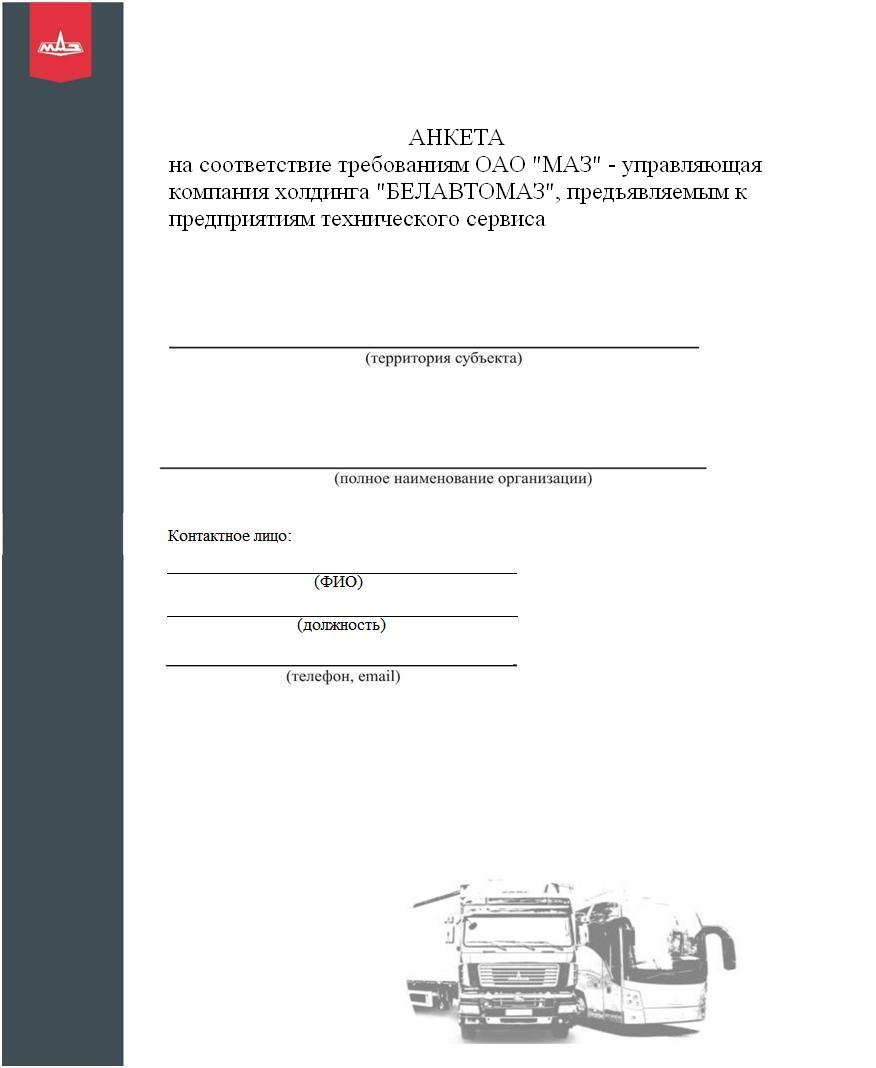  (подпись)		 Ф.И.О.Дата __________________г.					м.п.Ответственный исполнитель заявителя:Тел.___________________ Ф.И.О.______________________